PROIECT DIDACTICUnitatea de învăţământ: Liceul Pedagogic „Spiru Haret”Clasa: a III-a Propunator: Dumitru IoanaDisciplina: Educație financiară- „Banii pe înțelesul copiilor”Subiectul lecţiei: Banii se câștigă prin muncăTipul lecţiei: Mixtă Scopul: Dezvoltarea capacităţilor de comunicare şi antreprenoriale, înțelegerea valorii  muncii  şi  a banului, de la vârsta şcolarităţii;Obiective operaţionale:Să enumere profesiile și meseriile cunoscute precum și condițiile pe care trebuie să le îndeplinească o persoană care ocupă un loc de muncă;Să identifice efectele muncii desfășurate de părinții lor (motivele pentru care oamenii au nevoie de bani); Să precizeze motivele personale cu privire la meseria preferată;Să exprime propriile idei referitoare la informațiile transmise, manifestând interes şi încredere în sine.Resurse I. Metodologice            Strategii didactice:Metode şi procedee: conversația, explicația, exercițiul, observația, „Metoda pălăriilor gânditoare”, „Găsește-ți perechea și aliniază-te!”, cadranele, „Creioanele la mijloc”;Mijloace de învăţământ: fișe de lucru, cărți/jetoane, videoproiector, pălării;Forme de organizare: individual, frontal, echipe, perechi;II. Forme şi tehnici de evaluare: observarea sistematică, aprecierea verbală, autoevaluarea; III. Bibliografice: Manualul „Educație financiară- Banii pe înțelesul copiilor” – auxiliar curricular (clasele I-IV);Caietul elevului „Educație financiară- Banii pe înțelesul copiilor” – auxiliar curricular (clasele I-IV);SCENARIU DIDACTICANEXA 1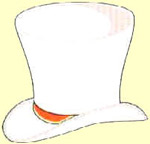 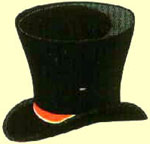 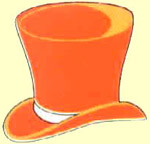 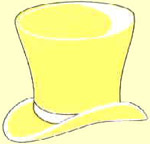 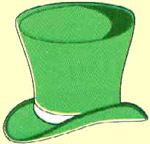 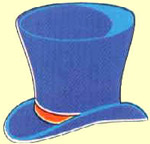 ANEXA 2EtapelelecțieiConținut informativStrategii didacticeStrategii didacticeStrategii didacticeEvaluare EtapelelecțieiConținut informativMetodeMijloaceForme de organizareEvaluare 1.Moment organizatoricSe asigură condițiile necesare bunei desfășurări a lecției.explicația,conversațiaFrontal Aprecierea verbală2. Captarea atenției Fiecare elev ia o carte de joc cu imaginea unei profesii sau un enunț despre profesia respectivă.  Pornesc în căutarea perechii, a elevului care are un enunț potrivit imaginii profesiei.Pe măsură ce elevii își găsesc perechea, merg în bancă și discută despre profesia descoperită.Când toți elevii din clasă și-au găsit perechea, ei scriu pe dosul cărții de joc informații despre profesia respectivă.De ce este important să avem o meserie?„Găsește-ți perechea și aliniază-te!”brainstormingjetoanefișeActivitate independentăActivitate frontalăObservarea sistematică3. Anunțarea subiectuluilecției noi și a obiectivelor urmăriteSe anunță subiectul și obiectivele lecției.explicația,conversațiaActivitate frontală4.Dirijarea învăţăriiExercițiu de scriere liberăCompletează enunțul: Am nevoie de bani atunci când…        și pot să-i obțin….Se prezintă „Banul muncit”, de Al. Mitru (ppt).Ce ai fi făcut tu, dacă erai în locul fiului?Elevii împărtășesc ideile în grupul de învățare prin cooperare (4 membri), fiecare elev semnalează că a contribuit la discuție punând un creion sau un pix pe masă/bancă. Un elev poate contribui din nou la discuție doar după ce toți colegii lui au pus creioanele pe masă. Astfel, elevii vor contribui în mod egal, niciunul nu domină. Elevul care nu a contribuit și care nu are nimic de adăugat la discuție poate spune „pas” și pune creionul/ pixul pe masă.Colectivul de elevi este împărțit în 6 grupe a câte 4 elevi. Se împart cele 6 pălării gânditoare elevilor și se oferă cazul supus discuției pentru ca fiecare să-și pregătească ideile. Vor interpreta astfel rolul precis, așa cum consideră mai bine.Pălăriile gânditoare (Anexa 1)Pălăria albă (Informează! Cei ce poartă pălăria albă trebuie să ofere informații. Nu oferă interpretări și opinii. Când “poartă” pălăria albă, gânditorul trebuie să se concentreze strict pe problema discutată. Gânditorul pălăriei albe este disciplinat și direct. )Sarcina: Completează:Nevoile noastre sunt:…..Dorințele noastre sunt:………Pălăria albastră (Clarifică! Formulează ideile principale.)Sarcina: Enumerați efectele muncii desfășurate de părinți.Pălăria galbenă (Aduce beneficii. Este simbolul gândirii pozitive și constructive, al optimismului.)     Sarcina: Care sunt, după părerea voastră, cele mai importante meserii? De ce?     Pălăria neagră (Identifică greșelile. Gânditorul pălăriei negre punctează ce este rău, incorect și care sunt erorile.)     Sarcina: Dați exemple de situații în care unii copii sunt obligați să muncească. Ce drepturi le sunt încălcate?     Pălăria roșie (Spune ce simte! Această pălărie legitimează emoțiile și sentimentele ca parte integrantă a gândirii.)     Sarcina:  Spuneți ce simțiți atunci când vedeți un copil care este obligat să muncească!      Pălăria verde  (Generează idei noi. Simbolizează gândirea creativă.)      Completați o listă a activităților casnice pe care le puteți desfășura într-o săptămână.Exercițiul/independent„Creioanele la mijloc”Pălăriile gânditoareFișe de lucruPPTvideoproiectorCreioanePălăriifișeActivitate independentăActivitate frontalăActivitate independentăActivitate independentăActivitate frontalăAprecierea verbalăEvaluare orală, formativăEvaluare orală, formativă5. Obţinerea performanţeiFiecare elev va primi o fișă cu următoarele sarcini:Dă exemplu de două  proverbe despre muncă sau bani.Există lucruri care nu se pot cumpăra cu banii. Enumeră câteva!Ilustrează prin desen următoarele proverbe:Frate, frate, dar brânza e pe bani.Banul își câștigă prieteni.Ordonează cuvintele și vei obține un proverb. Explică!ofilește, om, îl, munca, întărește, pe, lenea;(Munca întărește pe om, lenea îl ofilește.)Metoda cadranelorFișe de lucruActivitate independentăAutoevaluarea6. Încheierea activitățiiPrezentarea temei pentru acasă:Exercițiul nr.16 din Caietul elevului, pg. 19.Aprecieri asupra activității desfășurateconversațiaAprecierea verbalăDă exemplu de două  proverbe despre muncă sau bani.2.    Există lucruri care nu se pot cumpăra cu banii. Enumeră câteva!3.Ilustrează prin desen următoarele proverbe:Frate, frate, dar brânza e pe bani.Banul își câștigă prieteni.Ordonează cuvintele și vei obține un proverb. Explică!ofilește, om, îl, munca, întărește, pe, lenea;